Subcommittee Chairs:  Maritime Domain Awareness- Lester Millet, Port of Southern LouisianaCybersecurity- Commander Christopher Keene, Eighth District Intelligence                            Executive Secretary: Mr. Nick Parham 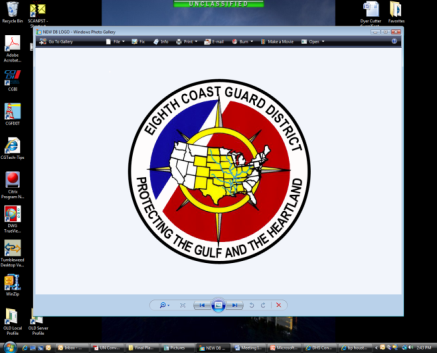 Gulf of Mexico Area Maritime Security Committee:Maritime Domain Awareness& Cyber Security and Threat AnalysisJoint Subcommittees MeetingNovember 21, 20191000 – 1200atGovernmental Operations and Emergency Center (GOEC)   7327 LA-182 Morgan City, La 70380Gulf of Mexico Area Maritime Security (AMSC) Committee MeetingAGENDA0930-1000		Check-in and Administration Mr. Nick Parham, GOM AMSC Executive Secretary1000-1010		Welcome and Remarks from Subcommittee ChairsMr. Lester Millet III, Chair, Maritime Domain Awareness SubcommitteeCommander Christopher Keene, US Coast Guard, Chair, Cyber Security Subcommittee 1010-1055		Cybersecurity Brief Mr. Brian Shajari, ABS Consulting1055-1105		Break1105-1135		Drone Detection Implementation (Tentative) Shell Emergency Management1135-1200		Brief from Annual AMSC Exercise and UAS Work Group Mr. Nick Parham, GOM AMSC Executive Secretary1200		Wrap Up / AdjournPlease join us for lunch afterwards hosted by   